Broyeur à trapèze série TGMLink:  Gallerie     Obtenir ce produit PrixLe Broyeur à trapèze série TGM adopte un certain nombre de technique exclusive tel que la connexion flexible, rouleaux de Co-fonctionnement suralimentation etc. Broyeur à trapèze est entièrement avancé que les moulins traditionnel dans le champ de rendement, de finesse de poudre, de consommation d'énergie, de durée de service. Il est largement utilisé dans l'industrie métallurgique, d'électricité, chimique, les travaux publics.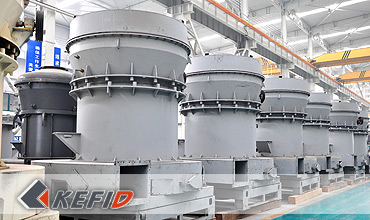 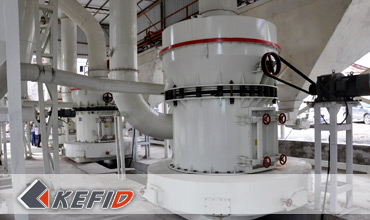 Caractéristiques1. Les rouleaux et l'anneau en forme de trapèze sont utilisés pour améliorer l'efficacité de concassage et de broyage : la forme trapézoïdal peut réduire la vitesse de descente de matière entre les rouleaux et l'anneau, prolonger la durée de broyage et donc finalement pour améliorer l'effet d'écrasement.2. Le ressort de pression joue un rôle équilibré de la pression de rappel de ressort et la connexion flexible peut aussi jouer le rôle d'une bonne absorption des chocs. Dans ces conditions, le dispositif global de la force augmente environ alors que les dispositifs de connexion flexible sont utilisés en réduisant les vibrations et le bruit, pour éviter la résonance.3. La mise en place de ventilateur centrifuge est plus efficace et économie d'énergie.4. Le Broyeur à trapèze est plus pratique, plus rapide que le Broyeur Raymond. La finesse de produit fini est beaucoup plus élevée.Données TechniquesNote: Aucune modification de données de Broyeur à trapèze série TGM ne sera affichée ultérieurement.Directeur SéniorContactModèleTGM100TGM130TGM160Quantité de rouleau (Pièce)456Diamètre de rouleau ×H (mm)Ф320×200Ф410×240Ф440×270Diamètre d'agneau×H(mm)Ф980×200Ф1280×240Ф1600×270Vitesse de rotation (r/min)13010382Matière à traiter (mm)<25<30<35Finesse de produit fini (mm)1.6～0.045
fineness can reach to 0.0381.6～0.045
fineness can reach to 0.0381.6～0.045
fineness can reach to 0.038Capacité de production (t/h)3～86～159～22Dimension (mm)7910×5365×83108910×7000×964512550×5700×8355Poids (t)1626.135DésignationDésignationUnitéCaractéristiqueCaractéristiqueCaractéristiqueCaractéristiqueDésignationDésignationUnitéTGM100TGM100TGM130TGM160Moteur principalModèleY225M-4Y225M-4Y280M-4Y135M1-4Moteur principalPuissancekW454590132Moteur principalVitesse de rotationrpm1480148014801480Moteur d'analysteModèleYCT200-4AYCT200-4AYCT200-4BYCT225-4AMoteur d'analystePuissancekW5.55.57.511Moteur d'analysteVitesse de rotationrpm125～1250125～1250125～1250125～1250Moteur d'élévateur à godetModèleY100L-4Y100L-4Y100L2-4Y112M-4Moteur d'élévateur à godetPuissancekW3334Moteur d'élévateur à godetVitesse de rotationrpm1420142014201420Moteur de ventilateurModèleY225S-4Y225S-4Y280S-4Y135S-4Moteur de ventilateurPuissancekW373775110Moteur de ventilateurVitesse de rotationrpm1480148014801480Moteur de concasseur à mâchoireModèlePE200×350250×400250×400250×1000Moteur de concasseur à mâchoireModèlePEY160M-6Y180L-6Y180L-6Y200M-6Moteur de concasseur à mâchoirePuissanceKW7.5151530Moteur de concasseur à mâchoireVitesse de rotationrpm970970970970Moteur d'AlimentateurModèleGZ2FGZ2FGZ2FGZ3FMoteur d'AlimentateurPuissanceW150150150200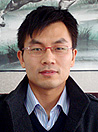 Kevin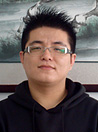 Johnny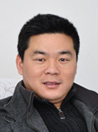 PeterTel: +86-21-58385016Fax: +86-21-58377628E-mail: sales@kefidinc.comTel: + 86-371-67999255Fax: +86-371-67998980E-mail: david@kefidinc.comMatérielGallerieConcasseur mobileConcasseur mobile sur chenilleConcasseur à mâchoire mobileConcasseur à percussion mobileConcasseur à cône mobileConcasseur VSI mobileStation de concassageConcasseur à mâchoireConcasseur à percussionConcasseur à côneConcasseur à axe verticalChaîne de ProductionChaîne de production de pierreChaîne de production de sableBroyeur industrielBroyeur verticalBroyeur à trapèze de série MTWBroyeur à marteaux hydrauliqueBroyeur à poudre ultra-finBroyeur à trapèze série TGMBroyeur à suspension série YGMBroyeur RaymondBroyeur à bouletsCrible et LaveurCrible vibrantLaveur du sable à visLaveur du sable à roueAlimentateur et ConvoyeurAlimentateur vibrantConvoyeur à bandeCrushingMobile Crushing PlantStationary Crushing PlantJaw CrusherImpact CrusherCone CrusherVSI CrusherAggregate Production LineGrinding MillVertical Grinding MillMTW Series Trapezoid MillMicro Powder MillTrapezium MillHigh Pressure MillRaymond MillBall MillEuropean Hammer MillScreening & WashingVibrating ScreenSand Washing MachineFeeding & ConveyingVibrating FeederBelt ConveyorDelivery of ProductsTechnologyWorkshopClients Visit and ExhibitonCorporate Culture